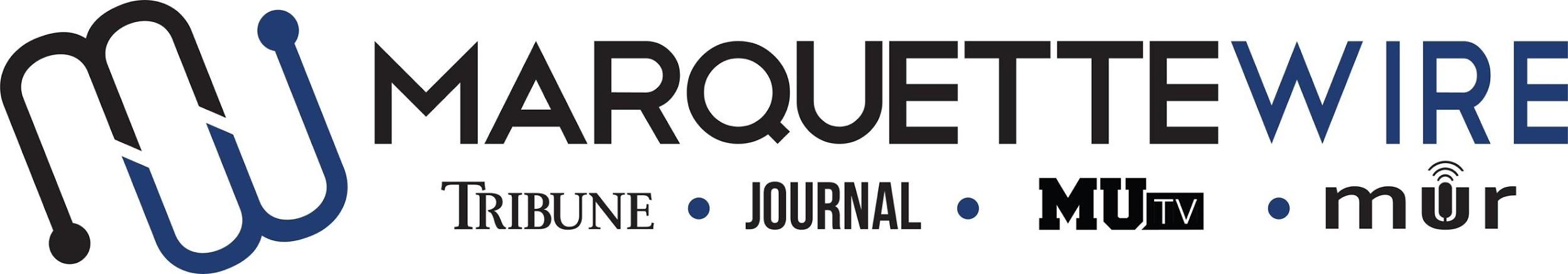 Application for Marquette University Radio 
Audio News ProducerThis position is to be served for both the fall and spring semesters. Please read the descriptions below for further information on job responsibilities. The following materials are required for all applicants:Completed applicationResumeAny additional materials that you think would support your application (Portfolios, websites, videos, etc.)Please send your completed application materials to MUR General Manager Reese Seberg at reese.seberg@marquette.edu.The deadline for all materials to be submitted by is Monday, May 24th at 5 p.m. CST. Position Purpose:The MUR Audio News Producer plans, coordinates and creates the weekly MUR newscast. The Audio News Producer works closely with news reporters to create news reports and other audio content for the newscast. This person is expected to provide training and guidance to news reporters who wish to become more familiar with audio storytelling.This position reports to the Marquette Wire Executive News Editor as well as the MUR General Manager.Nature and Scope:The MUR Audio News Producer works closely with the Marquette Wire Executive News Editor to plan and execute weekly audio news content for the Marquette Wire based off the budget created by the Wire Executive News Editor. She/he/they is required to maintain strong communication with news reporters and the Executive News Editor, and is expected to create and maintain a professional, upbeat learning environment. The MUR Audio News Producer is expected to plan and execute a weekly MUR radio newscast.The MUR Audio News Producer must be proficient in Adobe Audition. It is preferable that the MUR Audio News Producer is familiar with the MUR radio studio equipment, as well as other recording equipment.The MUR Audio News Producer is expected to attend Wire all staff meetings, designated MUR meetings, and weekly news desk budget meetings, as well as attend student media training week (typically the week before classes begin).MUR Audio News Producer Application Name: ____________________________________________________Position Sought: MUR Audio News ProducerAcademic Major: ___________________________________________Minor: ____________________________________________________Overall GPA (Optional):   _____________	GPA in Major (Optional):  _______________Current Year in School: _____________________________________Email:   ___________________________________________________Cell Phone:   _______________________________________________List classes you have taken that apply to the position in which you are applying  ______________________________________________________________________Please answer the following questions:1. What goes into a successful audio news story?2. Pitch an audio news story.3. What vision do you have for the weekly MUR newscast?4. How would you help train other staff members who are interested in learning about audio storytelling?